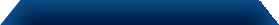 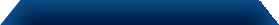 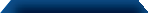 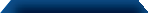     RENUEVA TU TACOGROFO AHORA DESDE 495,00 €	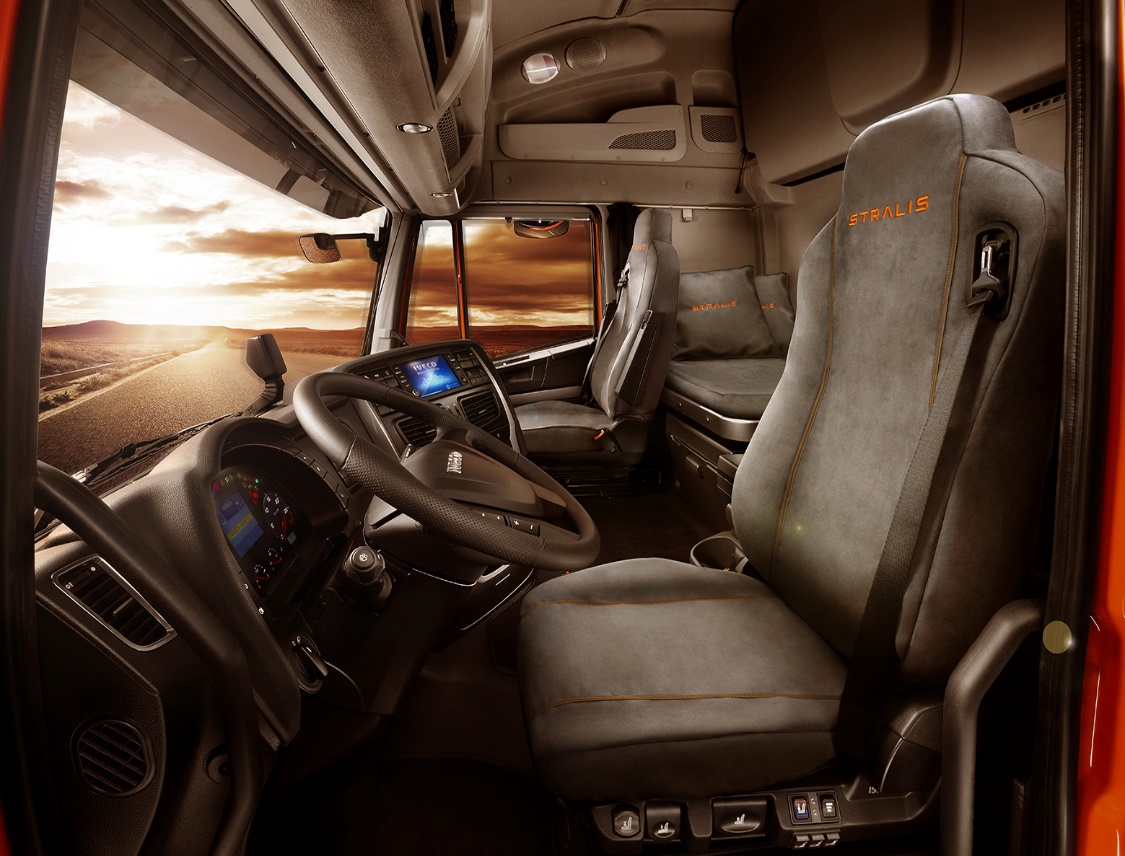 SERVICIO OFICIAL DE INSTALACION, ACTIVACION, VERIFICACION, CALIBRADO O PARAMETRIZACION, INSPECCION O COTROL PERIODICO Y TRANSFERENCIA DE DATOS PARA TODAS LAS MARCAS DE TACOGRAFO.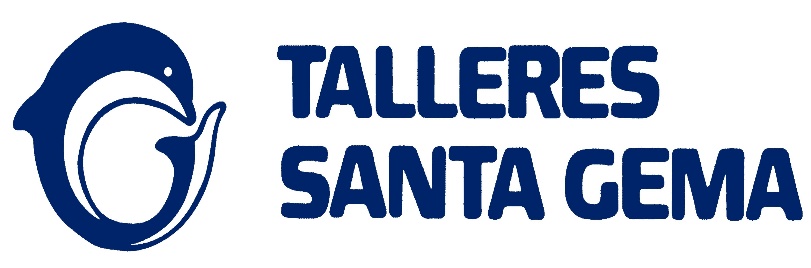 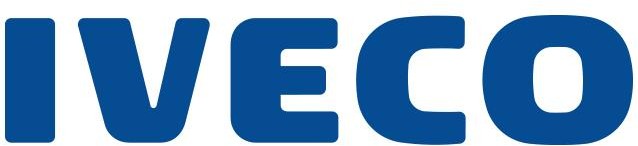 